Утверждаю: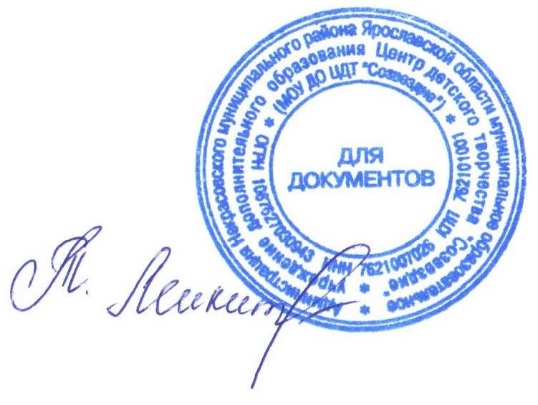 Директор МУ ДО ЦДТ «Созвездие»______________Микитюк Т.В.от 14.10.2020 годаПоложение о проведении районного творческого конкурса рисунков и фото «Осень в краю родном»Тема конкурсаК Осени каждый относится по-разному: для кого-то это печальная пора, когда идут дожди и опадают листья, а для кого-то наоборот - пора обновления и взлета творческих способностей. Центр детского творчества «Созвездие» предлагает запечатлеть столь удивительную пору года в творческих работах.1. Общие положения1.1. Положение о проведении районного творческого конкурса «Осень в краю родном» (далее – Конкурс) определяет цель, сроки, порядок и условия проведения, а также категорию участников Конкурса. 1.2. Конкурс проводится МУ ДО ЦДТ «Созвездие» с целью привлечения внимания детей к проблемам сохранения окружающей среды, воспитания бережного и внимательного отношения к природе.1.3. Задачи Конкурса:- выявление талантливых детей и педагогов в области художественного творчества;- стимулирование творческой активности детей и взрослых;- развитие умения видеть необычное в окружающем мире, творческих способностей у детей и взрослых;- отбор лучших творческих работ, посвященных красоте осеннего пейзажа.2. Руководство Конкурса:2.1. Общее руководство Конкурсом осуществляет организационный комитет (далее – Оргкомитет).2.2. Оргкомитет:- определяет состав жюри и порядок его работы;- обеспечивает организационное, информационное и консультативное сопровождение Конкурса; - по итогам работы жюри подводит итоги Конкурса.2.3. Жюри:- проводит экспертную оценку конкурсных работ;- ведёт протокол Конкурса; - определяет победителей и призеров Конкурса.3. Участники Конкурса:3.1. К участию в Конкурсе приглашаются обучающиеся образовательных организаций всех типов Некрасовского МР (далее – Образовательная организация). 3.2. Участники:Дети в возрасте от 5 до18 лет: - 5-7 лет;- 8-10 лет;-11-13 лет;-14-18 лет;- дети с ограниченными возможностями;- педагоги.3.3.Участники возрастной категории 14-18 лет, а так же педагоги могут предоставить для участия в конкурсе, как рисунки, так и фотоработы. Остальные категории участников предоставляют только рисунки.3.4. Образовательная организация имеет право представить на Конкурс неограниченное количество работ в каждой номинации и в каждой возрастной категории. 3.5. Работа должна быть выполнена индивидуально. 3.6. Количество работ от одного участника не может превышать более одной.3.7. Образовательная организация предоставляет в Оргкомитет:заявку на участие в Конкурсе (по форме в соответствии с приложением 1 к настоящему Положению);согласие на обработку персональных данных (по форме в соответствии с приложениями 2 и 3 к настоящему Положению);конкурсные работы.4. Сроки, порядок и условия проведения Конкурса4.1. Заявки и конкурсные работы предоставляются с 14 октября по 2 ноября 2020 года по эл.адресу: sozvezdie.nekr2012@yandex.ru., Центр детского творчества «Созвездие».Заявки на участие и конкурсные работы, представленные на Конкурс позднее указанного срока, не рассматриваются.4.2. Номинации Конкурса:4.2.1. «Осенний букет» (в данной номинации представляются работы изображающие букеты из различных осенних листьев, осенних цветов, фруктов и т.д.)4.2.2. «Осень, и всё ей радо» (творческие работы, отражающие традиции осеннего досуга, положительного опыта заботы о здоровье семьи, радости наступления осенней поры; заботы о братьях наших меньших, художественной композиции, содержащей природу и животных)4.2.3. «В багрец и золото, одетые леса» (в данной номинации представляются осенние пейзажи) 4.2.4. «Необычная иллюстрация» (рисунки в различных необычных техниках: рисунки пальцами, пластилинография, рисунки с элементами аппликации, рисунки нитями, рисунки с использованиями трафаретов и т.д.).4.2.5. «Сельские зарисовки» - авторские фотографии, выполненные детьми самостоятельно или совместно с родителями (что должно быть указано на этикетке), отражающие осеннюю красоту Некрасовского района.	На конкурс принимаются рисунки, выполненных на бумаге формата А4 и выше,  с использованием любой техники и средств для рисования (краски, цветные карандаши, фломастеры, восковые мелки, пастель и т.д.), а так же фотоработы в готовом распечатанном виде на бумаге формата А4. 	Готовые работы будут размещены в районной библиотеке, в рамках выставки. Сканы творческих работ будут размещены в группе ВК «Центр творчества «Созвездие».4.3. Конкурсные работы, представляемые участниками, должны соответствовать теме конкурса, возрастным особенностям.Материалы, взятые из интернета рассматриваться не будут.4.4. Критерии оценки: - общее художественное восприятие;- композиционная целостность;- степень самостоятельности;- оригинальность творческого замысла, нестандартное, интересное решение оформления и подачи материала.4.5. Справки по телефону: 4-40-43, Центр детского творчества «Созвездие».5. Подведение итогов Конкурса и награждение победителей5.1. Итоги Конкурса оформляются протоколом Оргкомитета.5.2. Участники Конкурса получают свидетельство участника Конкурса в электронном виде, подписанное директором МУ ДО ЦДТ «Созвездие». 5.3. Победители (1-е место) и призёры (2-е и 3-е место) Конкурса в каждой номинации и в каждой возрастной категории награждаются грамотами. 5.4. Участники Конкурса, работы которых дополнительно отмечены жюри, награждаются грамотами. 5.5. Итоги Конкурса будут размещены на официальном сайте Центра детского творчества «Созвездие» - sozvezdie.edu.yar.ru и в группе ВК «Центр творчества «Созвездие».Приложение 1ЗАЯВКАна участие в районном творческом конкурсе рисунков и фото «Осень в краю родном»Наименование Образовательной организации: ________________________________________________________________Адрес:__________________________________________________________Ответственный исполнитель заявки: фамилия, имя, отчество (полностью) контактный телефон, электронный адрес ____________________________________________________________________________________________________________________________________________________Руководитель Образовательной организации, подпись, расшифровка подписи, печать«___»__________________2020  г.Согласие родителя (законного представителя) на сбор, хранение, использование, распространение (передачу) и публикацию персональных данных своего несовершеннолетнего ребенкаНаименование мероприятия: районный творческий конкурс рисунков и фото «Осень в краю родном»Я,___________________________________________________________________________(фамилия, имя, отчество родителя (законного представителя) полностью)проживающий по адресу ______________________________________________________________________________,(адрес места жительства)Паспорт выданный ______________________________________________________________________________                              (серия, номер)                                                    (дата выдачи)                   _____________________________________________________________________________________(наименование органа, выдавшего паспорт)являясь на основании  _____________________________________родителем (законным представителем)                         (наименование документа, подтверждающие полномочия  родителя (законного представителя))_____________________________________________________________________________(фамилия, имя, отчество ребенка (подопечного) полностью)место учебы в настоящее время (в соответствии с уставом образовательной организации): _____________________________________________________________________________класс обучения ___________,  дата рождения ребенка (число, месяц, год): ______________________, (свидетельство о рождении ребенка) _____________________, выданный ___________________  (серия, номер)                                                 (дата выдачи)                   _____________________________________________________________________________________(наименование органа, выдавшего паспорт/свидетельство о рождении ребенка)в соответствии с требованиями статьи 9 Федерального закона от 27.07.2006 № 152-ФЗ «О персональных данных», подтверждаю свое согласие на обработку муниципальным учреждением дополнительного образования Центром детского творчества «Созвездие», находящимся по адресу: п. Некрасовское, ул. Строителей, д.7(далее – Оператор) персональных данных моего ребенка: фамилии, имени, отчества, места учебы, класса, даты рождения, паспортных данных/данных свидетельства о рождении с целью формирования регламентированной отчетности, размещения части данных (фамилии, имени, отчества, даты рождения, класса, места учебы) в региональной базе данных о достижениях одаренных детей и их педагогах-наставниках, а также в свободном доступе в сети Интернет на сайте МУ ДО ЦДТ «Созвездие»http://sozvezdie.edu.yar.ru.Я разрешаю Оператору производить фото- и видеосъемку работы моего ребенка безвозмездно использовать эти фото, видео и информационные материалы во внутренних и внешних коммуникациях, связанных с деятельностью Оператора, а также безвозмездно воспроизводить его авторские работы (полностью или частично) в итоговом сборнике мероприятия, на своих сайтах и в других проектах без дополнительных согласований. Фотографии, видеоматериалы и авторские работы могут быть скопированы, представлены и сделаны достоянием общественности или адаптированы для использования любыми СМИ и любым способом, в частности в буклетах, видео, в Интернете и т.д. при условии, что произведенные фотографии и видео не нанесут вред достоинству и репутации моего ребенка. Предоставляю Оператору право осуществлять все действия (операции) с персональными данными моего ребенка, включая сбор, систематизацию, накопление, хранение, обновление, изменение, использование, обезличивание, блокирование, уничтожение. Способы обработки персональных данных: смешанная обработка с передачей по сети Интернет. Согласие действует на период с момента предоставления до 01.12.2020 г. и прекращается по истечении срока документа.Данное согласие может быть отозвано в порядке, установленном законодательством Российской Федерации.«_____»______________2020 г.         ___________ подпись№п\пФамилия, имя, отчествоучастника (ПОЛНОСТЬЮ)Дата рождения:Класс, группаНазваниеработы:НоминацияФамилия, имя, отчество(полностью),ДАТА РОЖДЕНИЯпедагога, должность, номер телефона